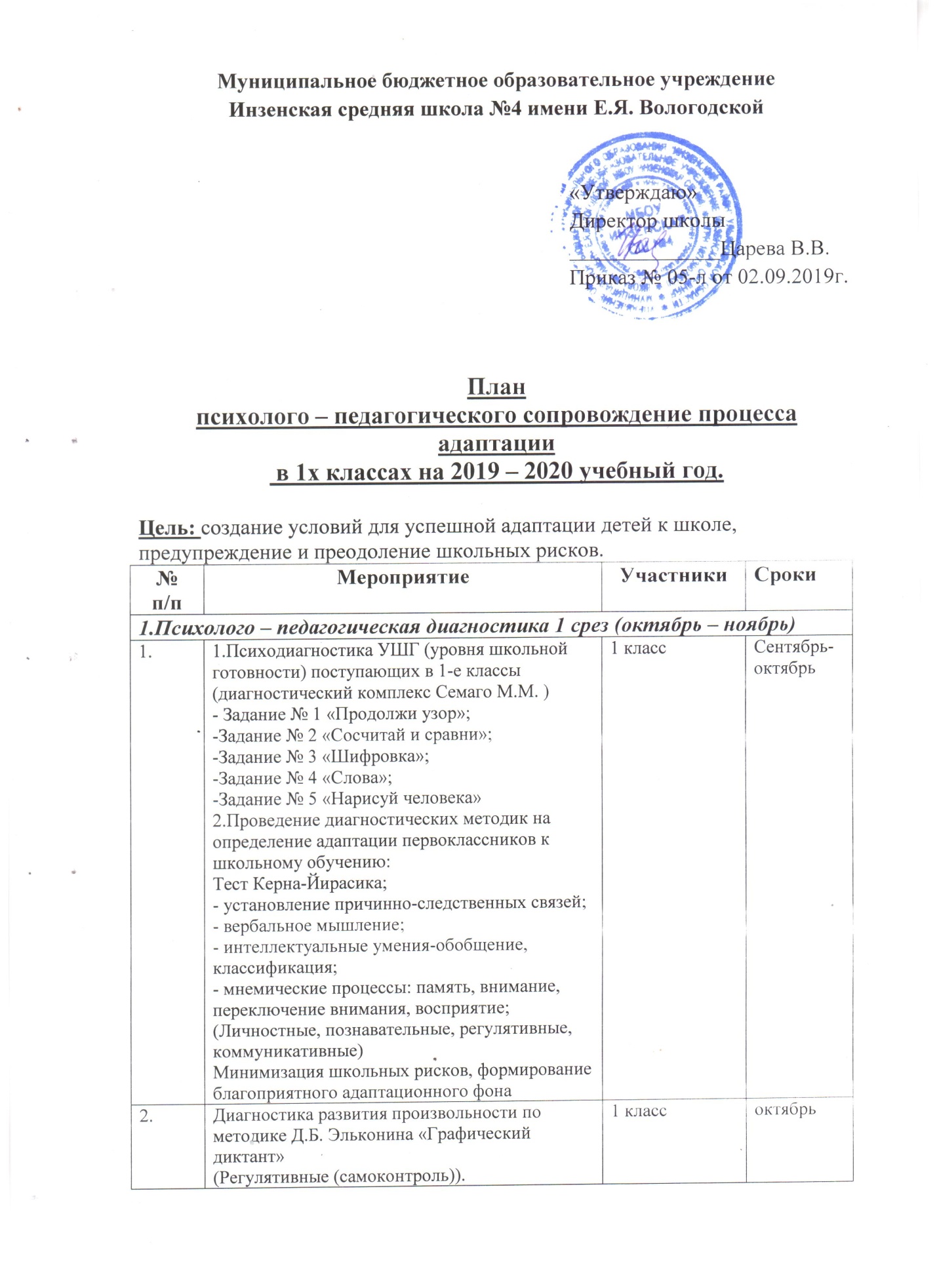 2.Диагностика развития произвольности по методике Д.Б. Эльконина «Графический диктант» (Регулятивные (самоконтроль)).Выявление умения слушать, понимать и четко выполнять указания взрослого, действовать в соответствии с правилом, применять образец1 классоктябрь3.Методика экспресс - диагностики интеллектуальных способностей дошкольников МЭДИС(Познавательные (осведомленность))Ориентировочное обследование уровня интеллектуального развития детей 6 - 7 лет.1 классоктябрь4.Выявление уровня сформированности внутренней позиции школьника, мотивации учения по методике Т.А Нежновой, Н.И. Гуткиной, Д.Б. Эльконина «Беседа о школе»  (Личностные (внутренняя позиция школьника, самоопределение)).  Выявление уровня сформированности внутренней позиции школьника, мотивации учения1 классоктябрь5.5. Изучение самооценки младшего школьникапометодике Дембо-Рубинштейн (Личностные (самооценка))Выявление уровня сформированности самооценки младшего школьникаНоябрь 6. Изучение сформированности кооперации, взаимодействия по методике Цукерман Г.А. «Рукавички» (Коммуникативные (кооперация))Выявление уровня сформированности действий по согласованию усилий в процессе осуществления сотрудничества1 классНоябрь7.Изучение периода адаптации учащихся по методике Александровой в 1-х классах (ПознавательныеРегулятивныеКоммуникативные)1 классноябрьПсихолого – педагогическая диагностика  2 срез (апрель – май)Психолого – педагогическая диагностика  2 срез (апрель – май)Психолого – педагогическая диагностика  2 срез (апрель – май)Психолого – педагогическая диагностика  2 срез (апрель – май)2.Консультационная и просветительская работа2.Консультационная и просветительская работа2.Консультационная и просветительская работа2.Консультационная и просветительская работа1.Проведение индивидуальных и групповых консультаций родителей первоклассниковРодители первоклассниковПо запросу ноябрь -май-2.Родительское собрание «Адаптация первоклассников»Родители первоклассниковПо плану кл. рук.3.Коррекционно – развивающая работа3.Коррекционно – развивающая работа3.Коррекционно – развивающая работа3.Коррекционно – развивающая работа1.Коррекционно-развивающие занятия собучающимися, испытывающими временные трудности периода адаптации(ЛичностныеКоммуникативные РегулятивныеПознавательные)Снизить в период адаптации тревожность, научить пользоваться поддержкой окружающих, оказывать помощь другим, видеть свои сильные и слабые стороны.1 классНоябрь-аперель4.Аналитическая работа4.Аналитическая работа4.Аналитическая работа4.Аналитическая работаI этап Ноябрь по результатам диагностикиАнализ условий адаптации детей к школе, предупреждение и преодоление школьных рисков в дальнейшем обученииI этап Ноябрь по результатам диагностикиАнализ условий адаптации детей к школе, предупреждение и преодоление школьных рисков в дальнейшем обученииI этап Ноябрь по результатам диагностикиАнализ условий адаптации детей к школе, предупреждение и преодоление школьных рисков в дальнейшем обученииI этап Ноябрь по результатам диагностикиАнализ условий адаптации детей к школе, предупреждение и преодоление школьных рисков в дальнейшем обученииII этап май по результатам диагностикиАнализ условий адаптации детей к школе, предупреждение и преодоление школьных рисков в дальнейшем обученииII этап май по результатам диагностикиАнализ условий адаптации детей к школе, предупреждение и преодоление школьных рисков в дальнейшем обученииII этап май по результатам диагностикиАнализ условий адаптации детей к школе, предупреждение и преодоление школьных рисков в дальнейшем обученииII этап май по результатам диагностикиАнализ условий адаптации детей к школе, предупреждение и преодоление школьных рисков в дальнейшем обучении